HRVATSKI JEZIKPrema slikama dopuni rečenice. Piši malim tiskanim slovima pazeći na veliko početno slovo! 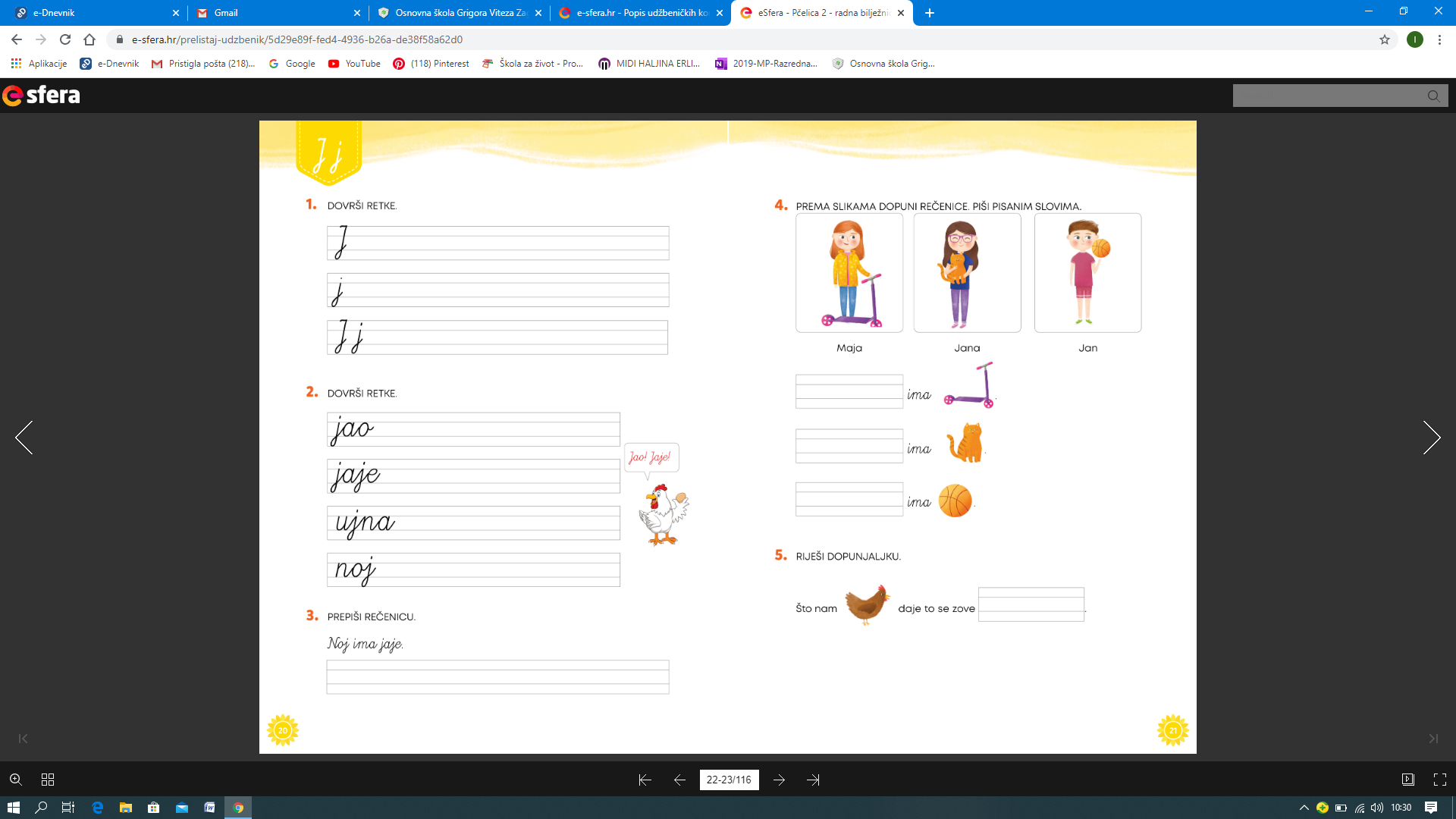 imaimaimaPravilno složi riječi i napiši pitanje malim tiskanim slovima. Pazi na početak i kraj rečenice!ovo   li    je      Lina ?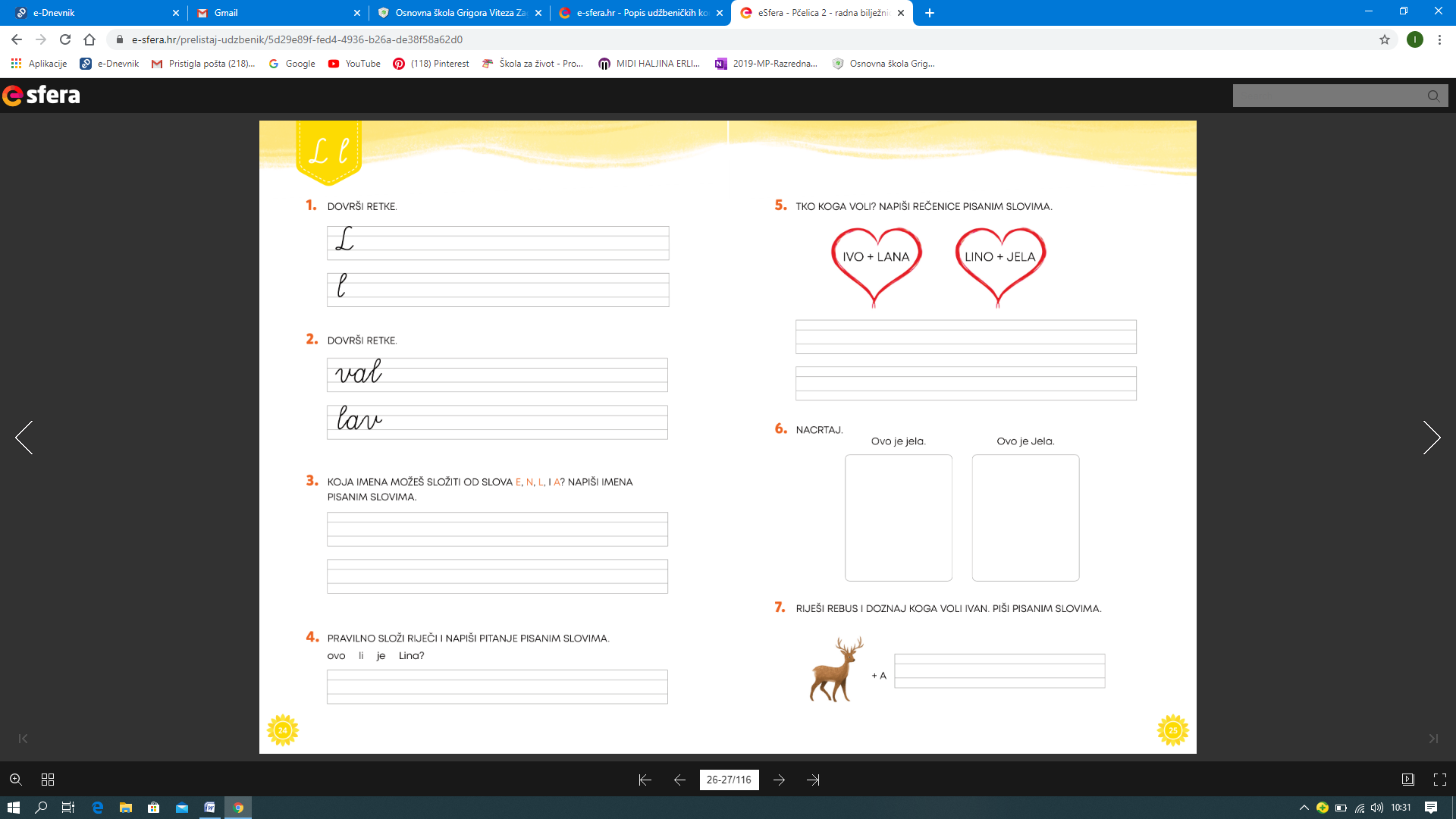 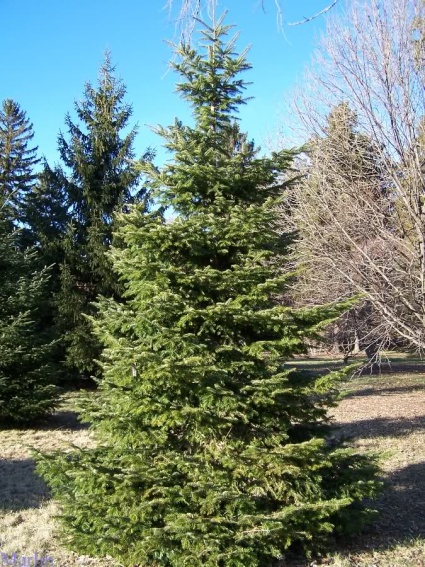 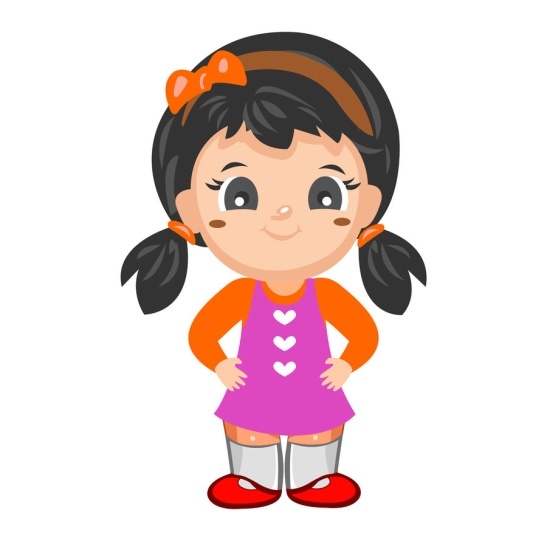          JELA?Tko koga voli? Napiši rečenice malim tiskanim slovima! Riješi rebus i doznaj koga voli Ivan.